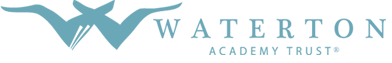 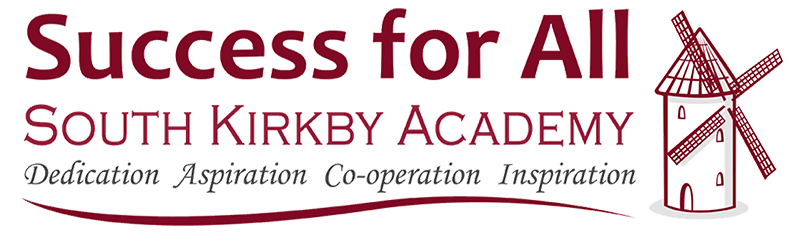 We understand how important it is to support your child with their education at this current time. In response to the national lockdown, we have therefore put in place a plan for remote learning to ensure all children are able to continue with their education. This Remote Learning Plan meets the expectations set out in the DfE guidance ‘Remote Education Support’ https://www.gov.uk/government/publications/remote-education-good-practice/remote-education-good-practice Remote education provision: information for parents This Remote Learning Plan is intended to provide clarity and transparency to pupils, parents and carers in regards to expectations from remote education should local restrictions or a reduction in staffing capacity require entire cohorts (or bubbles) to remain at home. For details of expectations should individual pupils be required to self-isolate and be unable to attend school in person, please see ‘Remote education for self-isolating pupils’.The remote curriculum: What can be taught to pupils at homeA pupil’s first week of being educated remotely might look different from our standard approach, while we review and take necessary action to prepare for an extended period of remote teaching.What should my child expect from immediate remote education in the first day or two of pupils being sent home?Following the first few days of remote education, will my child be taught broadly the same curriculum as they would if they were in school?Daily remote teaching and study time How long can I expect work set by the school to take my child each day?We expect that remote education (including remote teaching and independent work) will take pupils broadly the following number of hours each day:Accessing remote educationHow will my child access any online remote education you are providing?If my child does not have digital or online access at home, how will you support them to access remote education?We recognise that some pupils may not have suitable online access at home. We take the following approaches to support those pupils to access remote education:How will my child be taught remotely?We use a combination of the following approaches to successfully teach our pupils remotely:Engagement and feedbackWhat are your expectations for engagement and the support that we as parents and carers should provide at home?How will you check whether my child is engaging with their work and how will I be informed if there are any concerns?How will you assess my child’s work and progress?Feedback can take many forms and may not always mean extensive written comments.  For example, whole-class feedback or quizzes marked automatically via digital platforms have also been identified as valid and effective methods of feedback. Our approach to feeding back on pupil work and progress is as follows:Additional support for pupils with particular needsHow will you work with me to help my child who requires additional support from adults at home to access remote education?We recognise that some pupils, for example those who may have special educational needs and disabilities (SEND) may not be able to access remote education without additional support from home. We acknowledge the difficulties this may place on families, and we will work with parents and carers to support those pupils in the following ways:Safeguarding and Child ProtectionCelebration of learningHow will my child’s learning be celebrated?Primary school-aged pupilsA minimum of 4 hours per day.